COMMITTEE: United Nations Environment Programme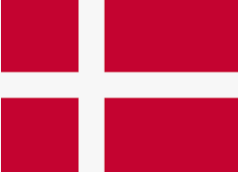 COUNTRY: DenmarkAGENDE ITEM: Enhancing The Transition to Sustainable Energy As a Response to Climate ChangeUNEP is the UN leading environmental authority that sets the global environmental agenda, serves as advocate for the global environment.The mandate of UNEP is to provide leadership and encourage partnerships in caring for the environment by inspiring, informing, and enabling nations and peoples to improve their quality of life without harming the environment and future generations. Since the climate change is very common in these times it effects different sectors and segments everyday life.Our world have facing with two main problems when the framework comes to energy. Firstly the planet have not enough diverse energy sources to minimize the greenhouse gas emissions rates and a lack of access to safe, sustainable, and stabilized energy and its sources. Denmark is very powerful when the topic is sustainable energy sources. Today, Denmark supplied by wind and solar power of our 50% of electricity. Denmark’s first priority has been green energy sources for decades and our goal is to set Danish parliament, is that the electricity system in Denmark will be completely independent of fossil fuels.Climate change have so many bad effects as we mentioned like in economic, social, political stability. In economic way over the past four decades, Denmark’s economy has grown almost 80%, while energy consumption remains largely unchanged. Denmark has been mentioned like on of the most happiest, healthiest, and wealthiest country in world. Denmark pledged to cut emissions even further - 70% by 2030, compared to 1990 levels - while still maintaining generous social benefits. Anyhow Denmark’s energy sources are power mix is largely shaped by wind energy. In 2021, wind power accounted for 48.6 percent of total electricity generation in the country. Bioenergy ranked second, with 21.1 percent. That year, Denmark’s electricity production was derived from fossil fuels less than 26 percent. The distribution of electricity generation sources are like; 0.1% hydroelectric, 3.7% other fossils, 4.2% solar, 6.3% gas, 15.9% heard coal and 48.6% of wind energy.Climate change will come to Denmark, but it is still uncertain to what extent and when. For example, it is expected that local sea levels will rise by between 0.45–1.05 m in connection with storm surges by the year 2100. Any given effort to adapt to climate change runs the risk of being either under-scaled and insufficient or over-scaled and unnecessary, taking resources from other priority areas.Adaptation planning will be based on taking into account the consequences of climate change, how likely they are, and how much it would cost to prevent them. In order for individuals to adapt autonomously, attention must be paid to their needs. The key to successful adaptation is having good insurance. The cost of the premium and the risk of damage correspond. This strategy will provide a basis for describing how the expected climatic changes may affect a number of areas. Such an overview allows considerations as to whether, and if so, how and when, authorities, companies and citizens should take climate change into account and, if necessary, adapt it. Without a well-planned foundation, it's easy for the impacts of climate change to enter into the planning process in a haphazard way.Climate change adaptation planning will take into account the potential consequences of climate change, how likely they are, and the cost of preventing them. In order for people to adapt autonomously, attention must be paid to their needs. Having good insurance can help you adapt to changes in your environment. Insurance premium costs and risk of damages are addressed. The expected climatic changes may have various effects on different areas. This overview considers how authorities, companies, and citizens should take climate change into account, and, if necessary, adapt to it. Without a well-planned foundation, it is easy for the effects of climate change to enter the planning process in a haphazard fashion. Work towards a global environmental transition aimed at reducing major emission sources and sustainable development in developing countries.REFERENCES: transparency/public-consultations/danish-organisation-strategy-for-united-nations-environment- programme-unep-20222025.ashx https://www.statista.com/statistics/1235360/denmark-distribution-of-electricity-production-by- source/Why Denmark Wants to Be a 'Frontrunner' in the Fight Against Climate Change The Climate Act - Denmark - Climate Change Laws of the Worldhttps://um.dk/en/foreign-policy/new-climate-action-strategy https://en.klimatilpasning.dk/media/5322/klimatilpasningsstrategi_uk_web.pdf